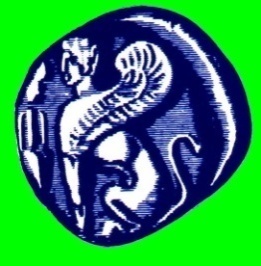 ΠΑΝΕΠΙΣΤΗΜΙΟ ΑΙΓΑΙΟΥΔΟΜΗ ΑΠΑΣΧΟΛΗΣΗΣ ΚΑΙ ΣΤΑΔΙΟΔΡΟΜΙΑΣΜΟΝΑΔΑ ΚΑΙΝΟΤΟΜΙΑΣ ΚΑΙ ΕΠΙΧΕΙΡΗΜΑΤΙΚΟΤΗΤΑΣ2ο ΘΕΡΙΝΟ ΣΧΟΛΕΙΟ ΝΕΑΝΙΚΗΣ ΕΠΙΧΕΙΡΗΜΑΤΙΚΟΤΗΤΑΣΠΑΝΕΠΙΣΤΗΜΙΟ ΑΙΓΑΙΟΥΣΧΟΛΗ ΕΠΙΣΤΗΜΩΝ ΤΗΣ ΔΙΟΙΚΗΣΗΣΧΙΟΣ, 1-5 ΙΟΥΛΙΟΥ 2013, ΑΜΦΙΘΕΑΤΡΟ ΣΧΟΛΗΣ ΕΠΙΣΤΗΜΩΝ ΤΗΣ ΔΙΟΙΚΗΣΗΣ«ΑΠΟ ΤΗΝ ΙΔΕΑ ΣΤΗΝ ΥΛΟΠΟΙΗΣΗ»Η Μονάδα Καινοτομίας και Επιχειρηματικότητας του Πανεπιστημίου Αιγαίου σε συνεργασία με τη Σχολή Επιστημών της Διοίκησης, διοργανώνει στη Χίο την περίοδο 1-5 Ιουλίου 2013, 5-ημερο Θερινό Σχολείο Νεανικής Επιχειρηματικότητας με στόχο να καθοδηγήσει τους φοιτητές/τριες στο να μετατρέπουν τις ιδέες τους σε πράξη. Το Θερινό Σχολείο εκτός από τις διαλέξεις στο αντικείμενο της επιχειρηματικότητας, θα παρέχει καθοδήγηση από επιχειρηματίες και τοπικούς εκπροσώπους των επιχειρήσεων, καθώς και προσανατολισμένα στη δράση εργαστήρια, όπου οι φοιτητές/τριες θα μπορούν να εργαστούν για την ανάπτυξη της ιδέα τους. Οι φοιτητές/τριες θα έχουν επίσης την ευκαιρία να συμμετέχουν σε κοινωνικές δραστηριότητες, να ανταλλάξουν εμπειρίες και να συναναστραφούν με άλλους φοιτητές/τριες του Πανεπιστημίου Αιγαίου με τους οποίους μοιράζονται κοινά οράματα και ιδέες. Το Θερινό Σχολείο Νεανικής Επιχειρηματικότητας φιλοδοξεί να βελτιώσει την ανάπτυξη των επιχειρηματικών προσόντων των φοιτητών/τριών που συμμετέχουν. Οι επιχειρηματίες συνήθως διακρίνονται για την ενεργό στάση, τη επιμονή τους, την επιθυμία τους για ανεξαρτησία, τη δημιουργικότητα, την υπευθυνότητα, την προθυμία τους να αναλάβουν πρωτοβουλίες που εμπεριέχουν κίνδυνο και ρίσκο και την αυτοπεποίθησή τους. Παράλληλα έχουν συγκεκριμένες αρετές, όπως η επικοινωνιακή διαχείριση, και η ικανότητα να μαθαίνουν και να κατανοούν τα οικονομικά δεδομένα. Όλα αυτά τα στοιχεία είναι ενσωματωμένα στις επιμέρους ενότητες του Θερινού Σχολείου, το οποίο φιλοδοξεί να λειτουργήσει και ως bootcamp εκκόλαψης νέων ιδεών ώστε οι συμμετέχοντες φοιτητές/τριες να συνειδητοποιήσουν στοιχεία της προσωπικότητάς τους και των δεξιοτήτων που διαθέτουν.Αναλυτικά το πρόγραμμα του Θερινού Σχολείου Νεανικής Επιχειρηματικότητας έχει ως εξής:ΠΡΟΓΡΑΜΜΑΔευτέρα 1 Ιουλίου 2013 Τρίτη 2 Ιουλίου 2013 Τετάρτη 3 Ιουλίου 2013 Πέμπτη 4 Ιουλίου 2013 Παρασκευή 5 Ιουλίου 2013 ΏΡΑΔΡΑΣΤΗΡΙΟΤΗΤΑΣΥΜΜΕΤΕΧΟΝΤΕΣ/ΜΕΝΤΟΡΕΣ09:00 Αναχώρηση από τις φοιτητικές εστίες και προσέλευση στο Πανεπιστήμιο Αιγαίου (Αμφιθέατρο Σχολής Επιστημών της Διοίκησης) 9:30 – 10:00Εγγραφή συμμετεχόντων10:00 – 10:30Καλωσόρισμα και Ενημερώσεις για το πρόγραμμα και τις δραστηριότητες Α.Κωνσταντέλου,-Επικ.Καθηγήτρια Τμήματος Μηχανικών Οικονομίας και Διοίκησης K.Κούτσικος, Επίκουρος Καθηγητής Τμήματος Διοίκησης Επιχειρήσεων10:30 –13:00Εισαγωγή στην Επιχειρηματικότητα: Τι πρέπει να γνωρίζουν οι νέοι επιχειρηματίες πριν ξεκινήσουν το επιχειρηματικό σχέδιοΑ.Κωνσταντέλου, Επικ.Καθηγήτρια Τμήματος Μηχανικών Οικονομίας και Διοίκησης13:00- 14:00 Catering στο χώρο του Πανεπιστημίου14:00–15:00Ανάρτηση ιδεών από τους φοιτητές σε ποστερς και ελεύθερη ψηφοφορία για την ανάδειξη των επικρατέστερων ιδεών Α.Κωνσταντέλου,-Επικ.Καθηγήτρια Τμήματος Μηχανικών Οικονομίας και Διοίκησης K.Κούτσικος, Επίκουρος Καθηγητής Τμήματος Διοίκησης Επιχειρήσεων15:00-18:00Workshop: Elevator PitchΠεριγραφή της μεθόδου N(eed) A(approach) B(enefit) C(ompetition) – NABC - Επιλογή ιδεών πάνω στις οποίες θα εργαστούν οι φοιτητές και σύσταση ομάδων εργασίας Α.Κωνσταντέλου,-Επικ.Καθηγήτρια Τμήματος Μηχανικών Οικονομίας και Διοίκησης K.Κούτσικος, Επίκουρος Καθηγητής Τμήματος Διοίκησης Επιχειρήσεων18:00 – 21:00Εργαστήρια Επιχειρηματικού Σχεδίου - Προετοιμασία παρουσιάσεων (Mentoring)Α.Κωνσταντέλου,-Επικ.Καθηγήτρια Τμήματος Μηχανικών Οικονομίας και Διοίκησης K.Κούτσικος, Επίκουρος Καθηγητής Τμήματος Διοίκησης Επιχειρήσεων Γιώργος Σταμπουλής, Λέκτορας Παν. Θεσσαλίας και Μέλος της ΜΟΚΕ Θεσσαλίας21:00Επιστροφή στις φοιτητικές εστίες09:30 Αναχώρηση από τις φοιτητικές εστίες και προσέλευση στο Πανεπιστήμιο Αιγαίου (Αμφιθέατρο Σχολής Επιστημών της Διοίκησης)10:00 – 13:00Τα βασικά συστατικά του επιχειρηματικού σχεδίουΓιώργος Σταμπουλής, Λέκτορας Παν. Θεσσαλίας και Μέλος της ΜΟΚΕ Θεσσαλίας13:00 – 14:00Catering στο χώρο του Πανεπιστημίου14:00 – 15:00Εργαστήρια Επιχειρηματικού Σχεδίου - Προετοιμασία παρουσιάσεων (Mentoring)Α.Κωνσταντέλου,-Επικ.Καθηγήτρια Τμήματος Μηχανικών Οικονομίας και Διοίκησης K.Κούτσικος, Επίκ. Καθηγητής Τμήματος Διοίκησης ΕπιχειρήσεωνΓ. Σταμπουλής, Λέκτορας Παν. Θεσσαλίας και Μέλος της ΜΟΚΕ Θεσσαλίας Σάμιτας Αριστείδης, Αναπλ.Καθηγητής Τμήματος Διοίκησης Επιχειρήσεων15:00 –18:00Επιχειρηματικό Σχέδιο- Ανάλυση Περιβάλλοντος και Σχεδιασμός ΜάρκετιγκΓιώργος Σταμπουλής, Παν. Θεσσαλίας και Μέλος της ΜΟΚΕ Θεσσαλίας 18:00 – 21:00Εργαστήρια Επιχειρηματικού Σχεδίου - Προετοιμασία παρουσιάσεων (Mentoring)Α.Κωνσταντέλου,-Επικ.Καθηγήτρια Τμήματος Μηχανικών Οικονομίας και Διοίκησης K.Κούτσικος, Επίκ. Καθηγητής Τμήματος Διοίκησης ΕπιχειρήσεωνΓ. Σταμπουλής, Λέκτορας Παν. Θεσσαλίας και Μέλος της ΜΟΚΕ Θεσσαλίας Σάμιτας Αριστείδης, Αναπλ.Καθηγητής Τμήματος Διοίκησης Επιχειρήσεων21:00Επιστροφή στις φοιτητικές εστίες09:30 Αναχώρηση από τις φοιτητικές εστίες και προσέλευση στο Πανεπιστήμιο Αιγαίου (Αμφιθέατρο Σχολής Επιστημών της Διοίκησης)10:00 – 13:00Επιχειρηματικό Σχέδιο: Βασικά στοιχεία λογιστικής ανάλυσης Στέλλα Ζούντα, Λέκτορας Τμήματος Διοίκησης Επιχειρήσεων 13:00 – 14:00 Catering στο χώρο του Πανεπιστημίου14:00 – 18:00Επιχειρηματικό Σχέδιο: χρηματοοικονομικός σχεδιασμός Σάμιτας Αριστείδης, Αναπλ.Καθηγητής Τμήματος Διοίκησης Επιχειρήσεων18:00 – 21:00Επίσκεψη σε παραγωγικούς φορείςΠαραγωγική μονάδα ζαχαρωδών προϊόντων & προϊόντων μαστίχας Χίου της εταιρείας  MEDITTERA AE και εργαστήριο  ζαχαρωδών προϊόντων της εταιρείας   ΚΑΜΠΟΣ AE21:00 Επιστροφή στις φοιτητικές εστίες09:30 Αναχώρηση από τις φοιτητικές εστίες και προσέλευση στο Πανεπιστήμιο Αιγαίου (Αμφιθέατρο Σχολής Επιστημών της Διοίκησης)10:00 – 12:00Workshops on Soft Skills:Building a business team Communication and Presentation SkillsLisa Lea Laurette Pattyn, IBBT – University of Ghent 12:00 - 13:00Εισαγωγή στο Business GameΓιώργος Μαυρωτάς, Επικ.Καθηγητής ΕΜΠ και Μέλος ΜΟΚΕ ΕΜΠ13:00 – 14:00 Catering στο χώρο του Πανεπιστημίου14:00 – 18:00Βιωματική Ενασχόληση ομάδων με το Business GameΓιώργος Μαυρωτάς, Επικ.Καθηγητής ΕΜΠ και Μέλος ΜΟΚΕ ΕΜΠ18:00 – 21:00Εργαστήρια Επιχειρηματικού Σχεδίου - Προετοιμασία παρουσιάσεων (Mentoring)Σάμιτας Αριστείδης, Αναπλ.Καθηγητής Τμήματος Διοίκησης ΕπιχειρήσεωνΖούντα Στέλλα, Λέκτορας Τμήματος Διοίκησης ΕπιχειρήσεωνLisa Lea Laurette Pattyn, IBBT – University of GhentΚώστας Τρούλος, Project Manager Τομέα Ανάπτυξης Επιχειρηματικότητας του ΣΕΒ21:00Επιστροφή στις φοιτητικές εστίες09:30 Αναχώρηση από τις φοιτητικές εστίες και προσέλευση στο Πανεπιστήμιο Αιγαίου (Αμφιθέατρο Σχολής Επιστημών της Διοίκησης)10:00 – 12:00Πηγές χρηματοδότησης –  Πρόγραμμα ΣΕΒ «Μαζί στην εκκίνηση»Κώστας Τρούλος,  Project Manager Τομέα Ανάπτυξης Επιχειρηματικότητας του ΣΕΒ12:00 – 13:00Διάλειμμα για καφέ13:00 – 18:00 Εργαστήρια Επιχειρηματικού Σχεδίου - Προετοιμασία παρουσιάσεων  (Mentoring)Β.Αγγελής, Καθηγητής Τμήματος Διοίκησης Επιχειρήσεων,Α.Κωνσταντέλου, Επικ.Καθηγήτρια Τμήματος Μηχανικών Οικονομίας και ΔιοίκησηςLisa Lea Laurette Pattyn Κώστας Τρούλος , Project Manager Τομέα Ανάπτυξης Επιχειρηματικότητας του ΣΕΒ18:00 – 20:00Παρουσίαση των επιχειρηματικών ιδεών των ομάδων σε κριτές – Τελετή λήξης Θερινού ΣχολείουΒ.Αγγελής, Καθηγητής Τμήματος Διοίκησης Επιχειρήσεων,Α.Κωνσταντέλου, Επικ.Καθηγήτρια Τμήματος Μηχανικών Οικονομίας και ΔιοίκησηςΓ.Γεωργούλης, Πρόεδρος   Επιμελητηρίου ΧίουΚώστας Τρούλος,  Project Manager Τομέα Ανάπτυξης Επιχειρηματικότητας του ΣΕΒ20:00 – 21:30Μπουφές λήξης εργασιών Θερινού Σχολείου στο χώρο του Πανεπιστημίου Αιγαίου 21:30Επιστροφή στις φοιτητικές εστίες 